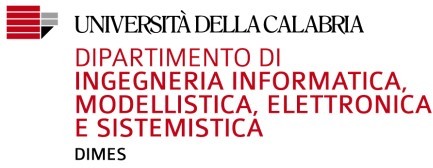 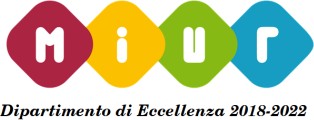 Alla Segreteria studenti                                                                                                                                del DIMESOggetto: Partecipazione alla seduta di laurea DIMES di giugno 2022 Il/la sottoscritto/a ………………………………………Matricola   ……………………………………………….Indirizzo e-mail istituzionale: ………………………………Corso di studio triennale/magistrale in Ing..……………………….*Iscritto all’anno accademico …………………………………………                                                                DICHIARA DI Intendere partecipare alla Seduta di laurea Straordinaria DIMES del 6-7 giugno 2022;Luogo ……….Data  …………….Firma									…………………………………..